Commis aux comptes recevablesLes Ingrédients Alimentaires BSA Inc. a été fondée en 1989 avec comme premier objectif d’offrir au marché de la transformation des aliments une approche différente axée sur un service technique répondant aux besoins de chaque client et sur des produits de qualité supérieure.  Au fil des ans, Les Ingrédients Alimentaires BSA Inc. s’est démarquée et est devenue un leader dans son domaine.  L’entreprise a mis sur pied une usine de fabrication de mélanges personnalisés pour le marché indien.  Aujourd’hui, Les Ingrédients Alimentaires BSA a plus de 165 personnes qui travaillent à vous servir et à vous offrir le meilleur service.Sous la supervision du Vice-Président, Finances, Administration et Informatique, le titulaire de ce poste effectue certaines tâches comptables qui lui sont confiées, ainsi que certaines tâches cléricales.TâchesEffectuer le suivi de comptes clients au quotidien.Répondre aux demandes d’information des clients, copies de factures, preuves de livraison, états de comptes et écarts de paiement.Surveiller les comptes clients et effectuer le recouvrement des factures passées dues (par écrit et/ou verbal).Saisir les dépôts et encaissements.Saisir au système comptable les escomptes, les écarts de prix, etc.Fournir les références de crédit de clients lorsque demandé.Remplacer la réceptionniste pour les pauses, l’heure du dîner et autres absences.Toutes autres tâches connexes au poste.Exigences requisesDEP en Administration ou en Comptabilité.Maîtrise du français et de l’anglais, oral et écrit.Maîtrise des logiciels Excel et Word.Connaissance des logiciels informatiques de base. Expérience d’un an requis.QUALITÉS RECHERCHÉES : Sens des responsabilités, souci du travail, jugement, minutie, discrétion, rigueur, capacité à travailler en équipe, fiabilité, rapidité d’exécution, facilité d’apprentissage et de communication.Avantages et bénéfices : Puisque notre réussite repose essentiellement sur la qualité et le dévouement du personnel qui y travaille, nous nous assurons également de prendre soin d’eux et leur offrir «TOUT CE QU’IL Y A DE MIEUX».Nous offrons une gamme complète d’avantages sociaux et de bénéfices tels que :  Assurance-vie, Assurance invalidité, Assurance médicament, Assurance dentaire, Congés de maladie payés, Fête de l’employé chômée et payée, Boni lié à la participation aux bénéfices et à la performance, Boni de Noël, Uniformes fournis par l’entreprise (Employés de production), Stationnement aux employés, Salle de conditionnement physique pour les employés, Activités sociales. Joignez-vous donc à notre équipe professionnelle et dynamique qui prône les valeurs suivantes:  Le respect des autres, l’autonomie et l’initiative, l’entraide, la collaboration et le partage, le souci du travail de qualité, le sentiment d’appartenance à l’équipe, l’incitation à l’innovation._______________________________________________________________________________EMploi TEMPS PLEIN -  Salaire à discuter horaire de travail : 8h00 – 17h00 Envoyer votre c.v. par courriel : ctaddeo@bsa.ca  ou par télécopieur :   (514) 852-6132Veuillez noter que le présent affichage permettra de combler des besoins, seuls les candidats retenus seront contactés.  Le genre masculin est utilisé dans le seul but d’alléger le contenu.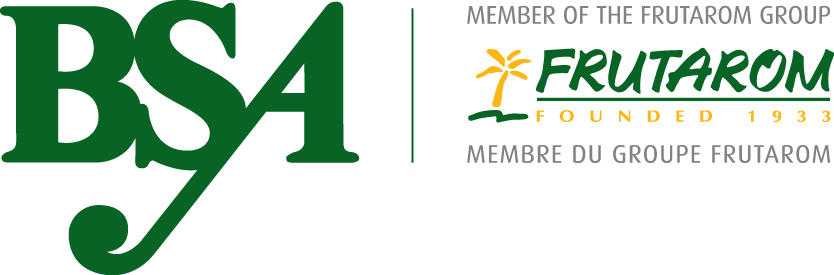 LES INGRÉDIENTS ALIMENTAIRES BSA INC.6005 boul. Couture, Montréal, Québec H1P 3E1LES INGRÉDIENTS ALIMENTAIRES BSA INC.6005 boul. Couture, Montréal, Québec H1P 3E1